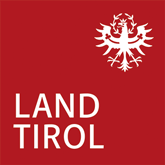 Fertigstellungsmeldung zum Förderungsantrag im Rahmen des Sonderförderungsprogramms für die Naturparkregion Lechtal-ReutteAktionsfeld B – Stärkung von Gastronomie- und Beherbergungsbetrieben (B 1)Mit Bezug auf den Förderungsantrag vom  wird mitgeteilt, dass folgende Investitionen bis zum  durchgeführt wurden.Es wird ersucht, die Prämie/Förderung auf das folgende Konto zu überweisen:Unterschrift, den  	InvestitionsvorhabenAnzahlGröße (in m2)Neuerrichtung FerienwohnungNeuerrichtung GästezimmerNeuerrichtung barrierefreie FerienwohnungNeuerrichtung barrierefreies GästezimmerBeteiligung in einer Angebotsgruppe